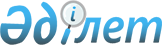 Ақсу аудандық мәслихаттың 2008 жылғы 18 желтоқсандағы "Ақсу ауданының 2009 жылға арналған аудандық бюджеті туралы" 17-97 нөмірлі шешіміне өзгерістер мен толықтырулар енгізу туралы
					
			Күшін жойған
			
			
		
					Алматы облысы Ақсу аудандық мәслихатының 2009 жылғы 23 ақпандағы N 20-117 шешімі. Алматы облысының әділет департаменті Ақсу ауданының әділет басқармасында 2009 жылғы 18 наурызда N 2-4-86 тіркелді. Күші жойылды - Алматы облысы Ақсу аудандық мәслихатының 2010 жылғы 09 ақпандағы N 30-184 шешімімен      Ескерту. Күші жойылды - Алматы облысы Ақсу аудандық мәслихатының 2010.02.09 N 30-184 Шешімімен      РҚАО ескертпесі.

      Мәтінде авторлық орфография және пунктуация сақталған.

      Қазақстан Республикасының Бюджеттік Кодексінің 106-бабының 1-тармағына және 109-бабының 1, 5-тармақтарына сәйкес Ақсу аудандық мәслихаты ШЕШІМ ҚАБЫЛДАДЫ:

       

1. Ақсу аудандық әділет басқармасында 2009 жылғы 6 қаңтарда нормативтік құқықтық актілер мемлекеттік тіркеу тізілімінде 2-4-82 нөмірімен тіркелген, аудандық "Ақсу өңірі" газетінің 2009 жылғы 17 қаңтардағы N 3 (9438) нөмірінде жарияланған, Ақсу аудандық мәслихатының 2008 жылғы 18 желтоқсандағы "Ақсу ауданының 2009 жылға арналған аудандық бюджеті туралы" 17-97 нөмірлі шешіміне мынадай өзгерістер мен толықтырулар енгізілсін:



       1-тармақтағы:

      "Кірістер" деген жол бойынша "1949724" саны "1951170" санына ауыстырылсын.



      4 санаттағы "Трансферттер түсімдері" деген жол бойынша "1890580" саны "1892026" санына ауыстырылсын.



      2-тармақтағы:

      "Шығындар" деген жол бойынша "1949724" саны "1919449" санына ауыстырылсын.

       

1 "Жалпы сипаттағы мемлекеттік қызмет көрсетулер" тобы бойынша "167443" саны "163743" санына ауыстырылсын.



      4 "Білім беру" тобы бойынша "1235561" саны "1238350" санына ауыстырылсын.



      7 "Тұрғын үй, коммуналдық шаруашылық" тобы бойынша "214209" саны "215655" санына ауыстырылсын.



      8 "Мәдениет, спорт, туризм және ақпараттық кеңістік" тобы бойынша "129617" саны "131537" санына ауыстырылсын.



      13 "Басқалар" тобы бойынша "55762" саны "23032" санына ауыстырылсын.

      Осы топтағы 09 "Басқалар" кіші функциясының 452 "Ауданның қаржы бөлімі" бюджеттік бағдарлама әкімшісінің 014 бағдарламасының "Заңды тұлғалардың жарғылық капиталын қалыптастыру, немесе ұлғайту" деген жолы "32730" санымен алынып тасталсын.



      4-тармақта:

      "Қаржы активтерімен жасалатын операциялар бойынша сальдо" деген жол бойынша "32730" саны енгізілсін.

      Осы жолдан кейін 13 "Басқалар" тобы, 09 "Басқалар" кіші функциясы, 452 "Ауданның қаржы бөлімі" бюджеттік бағдарлама әкімшісі, 014 бағдарламасының "Заңды тұлғалардың жарғылық капиталын қалыптастыру, немесе ұлғайту" деген жолдары "32730" санымен енгізілсін.

      Бюджет қаражатының бос қалдықтары "1009" мың теңге.

      Бюджет тапшылығы (-) "1009" мың теңге.

      Бюджет тапшылығын қаржыландыру (профицитін пайдалану) "1009" мың теңге.

       

2.Көрсетілген шешімнің 1-қосымшасы осы шешімнің 1-қосымшасына сәйкес жаңа редакцияда баяндалсын.

       

3. Шешім 2009 жылдың 1 қаңтарынан қолданысқа енгізілсін.      Сессия төрағасы,

      мәслихат хатшысы                           Серпербаев Серікбек      КЕЛІСІЛДІ:

      "Ақсу аудандық экономика

      және бюджетті жоспарлау бөлімі"

      мемлекеттік мекемесінің

      бастығы                                    Жандосова Гүлнара Жандосқызы

      23 ақпан 2009 жыл

Ақсу аудандық мәслихатының 2008

жылғы 18 желтоқсандағы

"Ақсу ауданының 2009 жылға арналған

аудандық бюджеті туралы

N 17-97 шешіміне

1-қосымшасыАқсу аудандық мәслихатының 2008

жылғы 18 желтоқсандағы

"Ақсу ауданының 2009 жылға арналған

аудандық бюджеті туралы"

N 17-97 шешіміне өзгерістер

мен толықтырулар енгізу туралы"

N 20-117 шешімінің

1-қосымшасы 

Ақсу ауданының 2009 жылға арналған аудандық бюджеті
					© 2012. Қазақстан Республикасы Әділет министрлігінің «Қазақстан Республикасының Заңнама және құқықтық ақпарат институты» ШЖҚ РМК
				СанатыСанатыСанатыСанатыСанатыСомасы мың

теңгеСыныпСыныпСыныпСыныпСомасы мың

теңгеІшкі сыныпІшкі сыныпІшкі сыныпСомасы мың

теңгеА Т А У ЫА Т А У ЫСомасы мың

теңге1.Кірістер19511701Салықтық түсімдер486714Меншікке салынатын салықтар414981Мүлікке салынатын салықтар187283Жер салығы73114Көлiк құралдарына салынатын салық99595Бірыңғай жер салығы55005Тауарларға, жұмыстарға және қызметтерге

салынатын iшкi салықтар32822Акциздер1813Табиғи және басқа ресурстарды

пайдаланғаны үшiн түсетiн түсiмдер754Кәсіпкерлік және кәсіби қызметті

жүргізгені үшін алынатын алымдар30268Заңдық мәнді іс-әрекеттерді жасағаны

және (немесе) оған уәкілеттігі бар

мемлекеттік органдар немесе лауазымды

адамдар құжаттар бергені үшін алынатын

міндетті төлемдер38911Мемлекеттік баж38912Салықтық емес түсімдер44731Мемлекеттік меншіктен түсетін кірістер2043Мемлекет меншігіндегі акциялардың

мемлекеттік пакеттеріне дивидендтер545Мемлекет меншігіндегі мүлікті жалға беруден

түсетін кірістер1504Мемлекеттік бюджеттен қаржыландырылатын,

сондай-ақ Қазақстан Республикасы Ұлттық

Банкінің бюджетінен (шығыстар сметасынан)

ұсталатын және қаржыландырылатын мемлекеттік

мекемелер салатын айыппұлдар, өсімпұлдар,

санкциялар, өндіріп алулар41991Мұнай секторы ұйымдарынан түсетін түсімдерді

қоспағанда, мемлекеттік бюджеттен

қаржыландырылатын, сондай-ақ Қазақстан

Республикасы Ұлттық Банкінің бюджетінен

(шығыстар сметасынан) ұсталатын және

қаржыландырылатын мемлекеттік мекемелер

салатын айыппұлдар, өсімпұлдар, санкциялар,

өндіріп алулар41996Басқа да салықтық емес түсiмдер701Басқа да салықтық емес түсiмдер703Негізгі капиталды сатудан түсетін

түсімдер60003Жердi және материалдық емес активтердi сату60001Жерді сату60004Трансферттердің түсімдері18920262Мемлекеттік басқарудың жоғарғы тұрған

органдарынан түсетін трансферттер18920262Облыстық бюджеттен түсетін трансферттер1892026Функционалдық топФункционалдық топФункционалдық топФункционалдық топФункционалдық топБекітілген

мың теңгеКіші функцияКіші функцияКіші функцияКіші функцияБекітілген

мың теңгеБюджеттік бағдарлама әкімшісіБюджеттік бағдарлама әкімшісіБюджеттік бағдарлама әкімшісіБекітілген

мың теңгеБағдарламаБағдарламаБекітілген

мың теңгеА Т А У ЫБекітілген

мың теңге2.Шығындар19194491Жалпы сипаттағы мемлекеттiк қызметтер16374301Мемлекеттiк басқарудың жалпы функцияларын

орындайтын өкiлдi, атқарушы және басқа

органдар146080112Аудан мәслихатының аппараты10985001Аудан мәслихатының қызметін қамтамасыз ету10985122Аудан әкімінің аппараты42191001Аудан әкімінің қызметін қамтамасыз ету42191123Қаладағы аудан, аудандық маңызы бар қала,

кент, ауыл (село), ауылдық (селолық)

округ әкімінің аппараты92904001Қаладағы ауданның, аудандық маңызы бар

қаланың, кенттің, ауылдың (селоның),

ауылдық (селолық) округтің әкімі

аппаратының қызметін қамтамасыз ету9290402Қаржылық қызмет10471452Ауданның қаржы бөлімі10471001Қаржы бөлімнің қызметін қамтамасыз ету9999003Салық салу мақсатында мүлікті бағалауды

жүргізу47205Жоспарлау және статистикалық қызмет7192453Ауданның экономика және бюджеттік

жоспарлау бөлімі7192001Экономика және бюджеттік жоспарлау

бөлімнің қызметін қамтамасыз ету71922Қорғаныс42901Әскери мұқтаждар429122Аудан әкімінің аппараты429005Жалпыға бірдей әскери міндетті атқару

шеңберіндегі іс-шаралар4293Қоғамдық тәртіп, қауіпсіздік, құқықтық

сот, қылмыстық-атқару қызметі472501Құқық қорғау қызметi4725458Ауданның тұрғын үй-коммуналдық

шаруашылығы жолаушылар көлігі және

автомобиль жолдары бөлімі4725021Елдi мекендерде жол жүрісі қауiпсiздiгін

қамтамасыз ету47254Білім беру123835001Мектепке дейінгі тәрбие және оқыту9097464Ауданның білім беру бөлімі9097009Мектепке дейінгі тәрбие ұйымдарының

қызметін қамтамасыз ету909702Бастауыш, негізгі орта және жалпы орта

білім беру1183539464Ауданның білім беру бөлімі1183539003Жалпы білім беру1158508006Балалар үшін қосымша білім беру12316010Республикалық бюджеттен берілетін

нысаналы трансферттердің есебінен білім

берудің мемлекеттік жүйесіне оқытудың

жаңа технологияларын енгізу1271509Білім беру саласындағы өзге де қызметтер45714464Ауданның білім беру бөлімі45714001Білім беру бөлімінің қызметін қамтамасыз ету13787004Ауданның мемлекеттік білім беру

мекемелерінде білім беру жүйесін

ақпараттандыру9941005Ауданның мемлекеттік білім беру

мекемелері үшін оқулықтар мен оқу

- әдiстемелiк кешендерді сатып алу және

жеткізу18368007Аудандық ауқымдағы мектеп олимпиадаларын

және мектептен тыс іс-шараларды өткiзу2816099Республикалық бюджеттен берілетін

нысаналы трансферттер есебiнен ауылдық

елді мекендер саласының мамандарын

әлеуметтік қолдау шараларын іске асыру8026Әлеуметтік көмек және әлеуметтік

қамсыздандыру9355802Әлеуметтік көмек78702451Ауданның жұмыспен қамту және әлеуметтік

бағдарламалар бөлімі.78702002Еңбекпен қамту бағдарламасы21672004Ауылдық жерлерде тұратын денсаулық сақтау

білім беру, әлеуметтік қамтамасыз ету,

мәдениет және спорт мамандарына отын

сатып алу бойынша әлеуметтік көмек көрсету11444005Мемлекеттік атаулы әлеуметтік көмек7633006Тұрғын үй көмегі10080007Жергілікті өкілетті органдардың шешімі

бойынша азаматтардың жекелеген топтарына

әлеуметтік көмек6710010Үйден тәрбиеленіп оқытылатын мүгедек

балаларды материалдық қамтамасыз ету1044014Мұқтаж азаматтарға үйінде әлеуметтік

көмек көрсету1087201618 жасқа дейінгі балаларға мемлекеттік

жәрдемақылар7854017Мүгедектерді оңалту жеке бағдарламасына

сәйкес, мұқтаж мүгедектерді міндетті

гигиеналық құралдармен қамтамасыз етуге,

және ымдау тілі мамандарының, жеке

көмекшілердің қызмет көрсетуі139309Әлеуметтiк көмек және әлеуметтiк

қамтамасыз ету салаларындағы өзге де

қызметтер14856451Ауданның жұмыспен қамту және әлеуметтік

бағдарламалар бөлімі14856001Жұмыспен қамту және әлеуметтік

бағдарламалар бөлімінің қызметін

қамтамасыз ету13925011Жәрдемақыларды және басқа да әлеуметтік

төлемдерді есептеу, төлеу мен жеткізу

бойынша қызметтерге ақы төлеу753099Республикалық бюджеттен берілетін

нысаналытрансферттер есебiнен ауылдық

елді мекендер саласының мамандарын

әлеуметтік қолдау шараларын іске асыру1787Тұрғын үй-коммуналдық шаруашылық21565501Тұрғын үй шаруашылығы77769467Ауданның құрылыс бөлімі77769003Мемлекеттік коммуналдық тұрғын үй қорының

тұрғын үй құрылысы30891004Инженерлік коммуникациялық инфрақұрылымды

дамыту және жайластыру4687802Коммуналдық шаруашылық110600458Ауданның тұрғын үй-коммуналдық

шаруашылығы жолаушылар көлігі және

автомобиль жолдары бөлімі110600029Сумен жабдықтау жүйесін дамыту11060003Елді-мекендерді көркейту27286123Қаладағы аудан, аудандық маңызы бар қала,

кент, ауыл (село), ауылдық (селолық)

округ әкімінің аппараты27286008Елді мекендерде көшелерді жарықтандыру9322009Елді мекендердің санитариясын қамтамасыз ету2912010Жерлеу орындарын күтіп-ұстау және туысы

жоқ адамдарды жерлеу1543011Елді мекендерді абаттандыру мен

көгалдандыру135098Мәдениет, спорт, туризм және

ақпараттық кеңістік13153701Мәдениет саласындағы қызмет94012455Ауданның мәдениет және тілдерді дамыту

бөлімі94012003Мәдени-демалыс жұмысын қолдау9401202Спорт2393465Ауданның Дене шынықтыру және спорт бөлімі2393006Аудандық деңгейде спорттық жарыстар өткізу593007Әр түрлi спорт түрлерi бойынша аудан

құрама командаларының мүшелерiн дайындау

және олардың облыстық спорт жарыстарына

қатысуы180003Ақпараттық кеңістік22605455Ауданның мәдениет және тілдерді дамыту

бөлімі18712006Аудандық кiтапханалардың жұмыс iстеуi18132007Мемлекеттік тілді және Қазақстан

халықтарының басқа да тілдерін дамыту580456Ауданның ішкі саясат бөлімі3893002Бұқаралық ақпарат құралдары арқылы

мемлекеттік ақпарат саясатын жүргізу389309Мәдениет, спорт, туризм және ақпараттық

кеңiстiктi ұйымдастыру жөнiндегi өзге де

қызметтер12527455Ауданның мәдениет және тілдерді дамыту

бөлімі4328001Мәдениет және тілдерді дамыту бөлімінің

қызметін қамтамасыз ету3259099Республикалық бюджеттен берілетін

нысаналы трансферттер есебiнен ауылдық

елді мекендер саласының мамандарын

әлеуметтік қолдау шараларын іске асыру1069456Ауданның ішкі саясат бөлімі4474001Ішкі саясат бөлімінің қызметін қамтамасыз ету3642003Жастар саясаты саласындағы өңірлік

бағдарламаларды iске асыру832465Ауданның Дене шынықтыру және спорт бөлімі3725001Дене шынықтыру және спорт бөлімінің

қызметін қамтамасыз ету3636099Республикалық бюджеттен берілетін

нысаналы трансферттер есебiнен ауылдық

елді мекендер саласының мамандарын

әлеуметтік қолдау шараларын іске асыру8910Ауыл, су, орман, балық шаруашылығы,

ерекше қорғалатын табиғи аумақтар,

қоршаған ортаны және жануарлар

дүниесін қорғау, жер қатынастары1361201Ауыл шаруашылығы8363462Ауданның ауыл шаруашылық бөлімі8363001Ауыл шаруашылығы бөлімінің қызметін

қамтамасыз ету836306Жер қатынастары5249463Ауданның жер қатынастары бөлімі5249001Жер қатынастары бөлімінің қызметін

қамтамасыз ету524911Өнеркәсіп,сәулет,қала құрылысы және

құрылыс қызметі930802Сәулет,қала құрылысы және құрылыс

қызметі9308467Ауданның құрылыс бөлімі4821001Құрылыс бөлімінің қызметін қамтамасыз ету4821468Ауданның сәулет және қала құрылысы бөлімі4487001Қала құрылысы және сәулет бөлімінің

қызметін қамтамасыз ету448712Көлiк және коммуникация2550001Автомобиль көлiгi25500458Ауданның тұрғын үй-коммуналдық

шаруашылығы жолаушылар көлігі және

автомобиль жолдары бөлімі25500023Автомобиль жолдарының жұмыс істеуін

қамтамасыз ету2550013Басқалар2303203Кәсіпкерлік қызметті қолдау және

бәсекелестікті қорғау4409469Ауданның кәсіпкерлік бөлімі4409001Кәсіпкерлік бөлімі қызметін қамтамасыз ету4109003Кәсіпкерлік қызметті қолдау30009Басқалар18623452Ауданның қаржы бөлімі15205012Ауданның жергілікті атқарушы органының

резерві15205458Ауданның тұрғын үй-коммуналдық

шаруашылығы жолаушылар көлігі және

автомобиль жолдары бөлімі3418001Тұрғын үй-коммуналдық шаруашылығы,

жолаушылар көлігі және автомобиль

жолдары бөлімінің қызметін қамтамасыз ету3418Кіші функцияКіші функцияКіші функцияКіші функцияКіші функцияБекітілген

мың теңгеБағдарлама әкімшісіБағдарлама әкімшісіБағдарлама әкімшісіБағдарлама әкімшісіБекітілген

мың теңгеБағдарламаБағдарламаБағдарламаБекітілген

мың теңгеА Т А У ЫА Т А У ЫБекітілген

мың теңге3. Таза бюджеттік несиелендіру04. Қаржы активтерімен жасалатын

операциялар бойынша сальдо32730Қаржы активтерін сатып алу3273013Басқалар3273009Басқалар32730452Ауданның қаржы бөлімі32730014Заңды тұлғалардың жарғылық капиталын

қалыптастыру немесе ұлғайту327305. Бюджет тапшылығы (профициті)-10096. Бюджет тапшылығын

қаржыландыру (профицитін пайдалану)1009